Publicado en México el 03/05/2019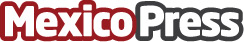 Corazón de Melón muestra sus tendencias en bolsos para el dia de la MadreQuienes desde pequeñas no jugaban a vestirse con la ropa de mamá. Zapatos que quedaban diez tallas grandes, collares que colgaban hasta el ombligo, pintalabios que se tomaban a escondidas y esos bolsos que tanto gustabanDatos de contacto:Ginna Luevanos8711089060Nota de prensa publicada en: https://www.mexicopress.com.mx/corazon-de-melon-muestra-sus-tendencias-en_1 Categorías: Viaje Moda Sociedad Consumo Ocio para niños http://www.mexicopress.com.mx